PROYECTO: Escuela de astronautas. 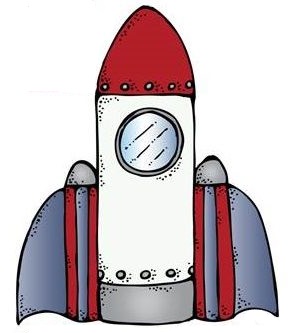 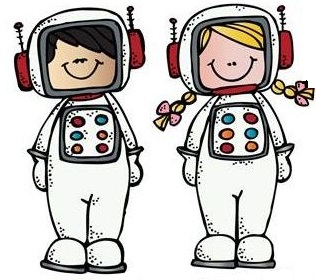 PROYECTO: Escuela de astronautas. PROYECTO: Escuela de astronautas. Justificación: Despertar el interés por descubrir cómo es el universo, partiendo de los primeros viajes espaciales, los avances tecnológicos que facilitan su investigación, y las próximas misiones.Justificación: Despertar el interés por descubrir cómo es el universo, partiendo de los primeros viajes espaciales, los avances tecnológicos que facilitan su investigación, y las próximas misiones.Justificación: Despertar el interés por descubrir cómo es el universo, partiendo de los primeros viajes espaciales, los avances tecnológicos que facilitan su investigación, y las próximas misiones.OBJETIVOS.Conocer algunas características de los primeros viajes y viajeros del espacio.Descubrir algunos avances tecnológicos en el descubrimiento e investigación del S. Solar.Investigar las condiciones de los astronautas y sus trajes espaciales.Utilizar el lenguaje oral relatar hechos.PRODUCTO FINALRealizar una exposición de todo lo aprendido a nuestros compañeros y familias.RECURSOSMaterial fungible.Libros. Enlaces youtube.Personales.CRITERIOS DE EVALUACIÓNReconoce la Tierra como nuestro planeta.Diferencia día y noche.Relaciona profesiones con los viajes espaciales: astronauta.Identifica algunos astros del sistema solar.Muestra curiosidad por conocer información sobre el espacio.Desarrolla el vocabulario relacionado con el espacio.Explica oralmente lo aprendido.TAREASAsamblea ideas previas: ¿Qué es el S. Solar?, ¿conoces que hace un astronauta?, etc.…Buscar información en libros, e internet para crear nuestro manual del astronauta, que quedará expuesto en el aula.Realizar un cohete espacial.Crear un mini planetario.Elaborar las invitaciones para que las familias y compañeros visiten nuestra escuela de astronautas.HERRAMIENTAS TICOrdenador.APP Solar sistema scope.TÉCNICAS/ INTRUMENTOS DE EVALUACIÓN Observación directa.Diario de clase.Tareas desempeño.Elaboraciones individuales.DIFUSIÓNSe publicará una entrada en el blog del centro.Se realizará una exposición oral en el aula.AGRUPAMIENTOS/ ORGANIZACIÓNTemporalización:  29 abril al 31 de mayo.Grupo.Individual.